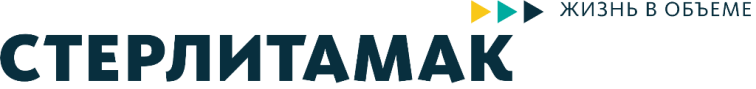 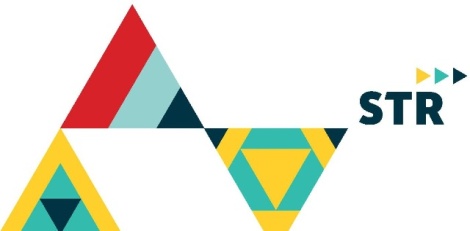 В поход на гору Долгую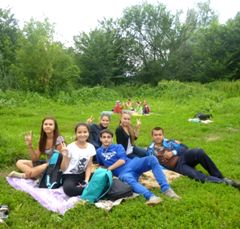 	Чем занять школьника в разгар летних каникул? Ответ на этот вопрос знают педагоги стерлитамакского Центра внешкольной работы «Надежда». Центр состоит из 23 профильных детско-подростковых клубов, расположенных в разных микрорайонах города. Основы актёрского мастерства, брейк-данс, вокал, бисероплетение, бокс, бумагопластика – вот лишь малая толика из предлагаемых центром курсов. Под руководством увлечённых педагогов ЦВР «Надежда» каждый подросток находит себе занятие по душе.	Летом клубы живут насыщенной спортивной жизнью. На прошедшей неделе ребята, проживающие в Комсомольском микрорайоне, вместе с педагогами клуба «Дружба» провели волейбольный турнир, а воспитанники клуба «Прометей» приняли участие в захватывающем дух приключении – спортивной игре по мотивам известного шоу «Форт Баярд». Ребята из посёлка «Строймаш» пошли ещё дальше. Причём, в буквальном смысле слова: 12 подростков из детско-подросткового клуба «Причал» во главе с педагогами Людмилой Денисовой и Альфиной Гусевой отправились в поход на гору Долгую.	Педагоги не случайно выбрали в качестве цели пешего путешествия одну из гор, расположенных неподалёку от города. Посетить Долгую педагогов попросили сами воспитанники центра. Экскурсия стала для многих ребят первым настоящим походом и оказалась на редкость увлекательной. В дороге воспитанникам клуба посчастливилось наблюдать уток, хищных высокогорных птиц, лошадей и даже грациозных лебедей. На привале педагоги рассказали ребятам о происхождении гор, о животных и растениях, которые можно встретить на склонах горы. Ребята же, как бывалые туристы, делились друг с другом забавными историями, которые с ними приключились в походах и на экскурсиях. Даже ветер и набежавшие тучки не смогли испортить боевой дух и хорошее настроение ребят. «Нам погода нипочём», – отшутились они и, закинув на плечи рюкзаки, с задорными походными песнями отправились в обратный путь.	Хочется верить, что этот поход станет традицией, ведь позитивный опыт общения с природой, и в какой-то степени преодоления себя в новых обстоятельствах для подростков ничем не заменить. Романтика походной жизни, культивируемая в нашей стране ещё каких-то тридцать лет назад, сегодня обретает вторую жизнь. Это особенно актуально для Башкортостана, края удивительных по красоте природных пейзажей, которые за последние годы стали центром притяжения приверженцев экологического туризма со всей страны.